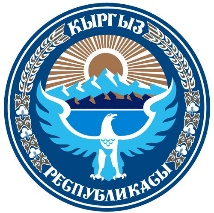 Региональный форум по вопросам развития
для Региона СНГБишкек, Кыргызская Республика, 1-2 октября 2019 годаITU Regional Development Forum for CISBishkek, Kyrgyz Republic, 1-2 October 2019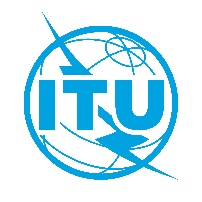 Please return to:Support Services Division ITU/BDT Geneva (Switzerland)E-mail: fellowships@itu.intTel: +41 22 730 5487Fax: +41 22 730 5778E-mail: fellowships@itu.intTel: +41 22 730 5487Fax: +41 22 730 5778E-mail: fellowships@itu.intTel: +41 22 730 5487Fax: +41 22 730 5778Request for a fellowship to be submitted by 3 September 2019Request for a fellowship to be submitted by 3 September 2019Request for a fellowship to be submitted by 3 September 2019Request for a fellowship to be submitted by 3 September 2019Participation of women is encouragedParticipation of women is encouragedCountry:  _____________________________________________________________________________________________________Name of the Administration or Organization: _________________________________________________________________________Mr. / Ms. ____________________________________________________________________________________________________                                        (family name)	                                                              (given name)Title:  _______________________________________________________________________________________________________Country:  _____________________________________________________________________________________________________Name of the Administration or Organization: _________________________________________________________________________Mr. / Ms. ____________________________________________________________________________________________________                                        (family name)	                                                              (given name)Title:  _______________________________________________________________________________________________________Country:  _____________________________________________________________________________________________________Name of the Administration or Organization: _________________________________________________________________________Mr. / Ms. ____________________________________________________________________________________________________                                        (family name)	                                                              (given name)Title:  _______________________________________________________________________________________________________Country:  _____________________________________________________________________________________________________Name of the Administration or Organization: _________________________________________________________________________Mr. / Ms. ____________________________________________________________________________________________________                                        (family name)	                                                              (given name)Title:  _______________________________________________________________________________________________________Address:  _________________________________________________________________________________________________________________________________________________________________________________________________________________Tel.:	___________________________________     Fax:  ____________________________________________________________
E-mail: 	_____________________________________________________________________________________________________PASSPORT INFORMATION:Date of birth:  ______________________________________________________________________________________________	Nationality: _______________________________________     Passport number:  ______________________________________Date of issue:    ______________      In (place):  ______________________         Valid until (date):  ________________________Address:  _________________________________________________________________________________________________________________________________________________________________________________________________________________Tel.:	___________________________________     Fax:  ____________________________________________________________
E-mail: 	_____________________________________________________________________________________________________PASSPORT INFORMATION:Date of birth:  ______________________________________________________________________________________________	Nationality: _______________________________________     Passport number:  ______________________________________Date of issue:    ______________      In (place):  ______________________         Valid until (date):  ________________________Address:  _________________________________________________________________________________________________________________________________________________________________________________________________________________Tel.:	___________________________________     Fax:  ____________________________________________________________
E-mail: 	_____________________________________________________________________________________________________PASSPORT INFORMATION:Date of birth:  ______________________________________________________________________________________________	Nationality: _______________________________________     Passport number:  ______________________________________Date of issue:    ______________      In (place):  ______________________         Valid until (date):  ________________________Address:  _________________________________________________________________________________________________________________________________________________________________________________________________________________Tel.:	___________________________________     Fax:  ____________________________________________________________
E-mail: 	_____________________________________________________________________________________________________PASSPORT INFORMATION:Date of birth:  ______________________________________________________________________________________________	Nationality: _______________________________________     Passport number:  ______________________________________Date of issue:    ______________      In (place):  ______________________         Valid until (date):  ________________________CONDITIONSCONDITIONSCONDITIONSCONDITIONS1. One full or two partial fellowships per eligible country.2.1 In case of ONE full fellowship: ONE return economy class airticket by the most direct/economical route and a daily subsistence allowance to cover accommodation, meals and incidental expenses in Bishkek.1. One full or two partial fellowships per eligible country.2.1 In case of ONE full fellowship: ONE return economy class airticket by the most direct/economical route and a daily subsistence allowance to cover accommodation, meals and incidental expenses in Bishkek.1. One full or two partial fellowships per eligible country.2.1 In case of ONE full fellowship: ONE return economy class airticket by the most direct/economical route and a daily subsistence allowance to cover accommodation, meals and incidental expenses in Bishkek.1. One full or two partial fellowships per eligible country.2.1 In case of ONE full fellowship: ONE return economy class airticket by the most direct/economical route and a daily subsistence allowance to cover accommodation, meals and incidental expenses in Bishkek.2.2 In case of partial fellowships, please select your preference: ○ Economy class airticket (duty station – Bishkek – duty station) OR○ Subsistence allowance intended to cover accommodation, meals and incidental expenses in Bishkek.2.2 In case of partial fellowships, please select your preference: ○ Economy class airticket (duty station – Bishkek – duty station) OR○ Subsistence allowance intended to cover accommodation, meals and incidental expenses in Bishkek.2.2 In case of partial fellowships, please select your preference: ○ Economy class airticket (duty station – Bishkek – duty station) OR○ Subsistence allowance intended to cover accommodation, meals and incidental expenses in Bishkek.2.2 In case of partial fellowships, please select your preference: ○ Economy class airticket (duty station – Bishkek – duty station) OR○ Subsistence allowance intended to cover accommodation, meals and incidental expenses in Bishkek.3. It is imperative that fellows be present from the first day and participate during the entire duration of the event3. It is imperative that fellows be present from the first day and participate during the entire duration of the event3. It is imperative that fellows be present from the first day and participate during the entire duration of the event3. It is imperative that fellows be present from the first day and participate during the entire duration of the eventSignature of fellowship candidate:   _________________________________             Date:  _____________________________Signature of fellowship candidate:   _________________________________             Date:  _____________________________Signature of fellowship candidate:   _________________________________             Date:  _____________________________Signature of fellowship candidate:   _________________________________             Date:  _____________________________TO VALIDATE FELLOWSHIP REQUEST, NAME AND SIGNATURE OF CERTIFYING OFFICIAL DESIGNATING PARTICIPANT MUST BE COMPLETED BELOW WITH OFFICIAL STAMP.Signature: ______________________________________________________           Date: ______________________________TO VALIDATE FELLOWSHIP REQUEST, NAME AND SIGNATURE OF CERTIFYING OFFICIAL DESIGNATING PARTICIPANT MUST BE COMPLETED BELOW WITH OFFICIAL STAMP.Signature: ______________________________________________________           Date: ______________________________TO VALIDATE FELLOWSHIP REQUEST, NAME AND SIGNATURE OF CERTIFYING OFFICIAL DESIGNATING PARTICIPANT MUST BE COMPLETED BELOW WITH OFFICIAL STAMP.Signature: ______________________________________________________           Date: ______________________________TO VALIDATE FELLOWSHIP REQUEST, NAME AND SIGNATURE OF CERTIFYING OFFICIAL DESIGNATING PARTICIPANT MUST BE COMPLETED BELOW WITH OFFICIAL STAMP.Signature: ______________________________________________________           Date: ______________________________